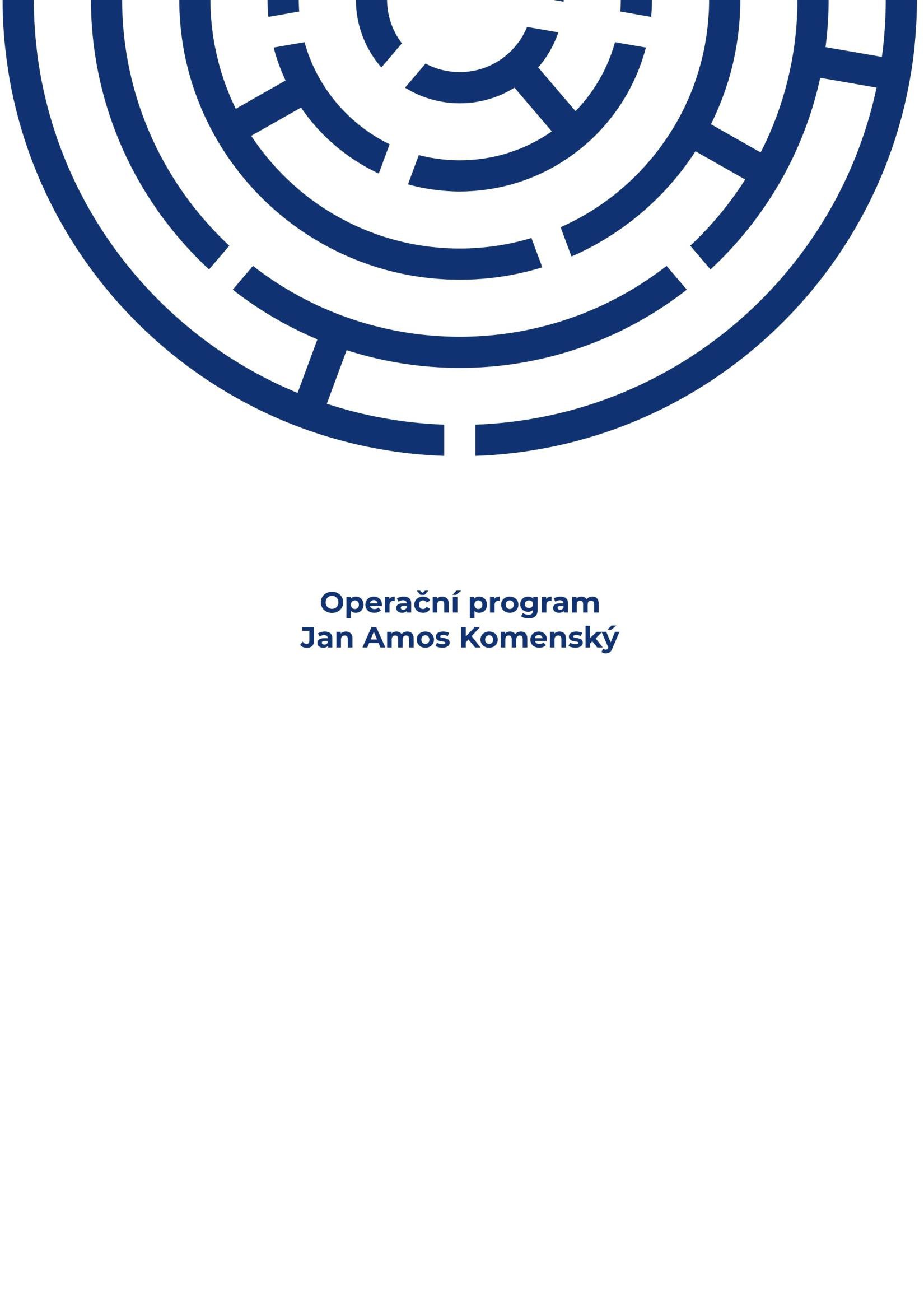 STUDIE PROVEDITELNOSTIObsahÚVOD	3 ZKRATKY A VYSVĚTLIVKY	3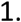  ZÁKLADNÍ ÚDAJE	4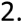  OBOROVÉ ZAŘAZENÍ PROJEKTU	4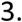  CÍLE PROJEKTU	6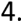  PROFIL ŽADATELE A PARTNERŮ	7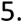 Stručná charakteristika ŽADATELE – VŠCHT	7Stručná charakteristika PARTNERA – ČVUT	7Stručná charakteristika partnera – ÚFCH JH	7Stručná charakteristika partnera – VUT	8Stručná charakteristika partnera – UK MFF	8 MEZINÁRODNÍ VĚDECKÁ RADA PROJEKTU	8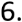  PRINCIPY OTEVŘENÉ VĚDY	10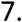 Povinné postupy	12Nepovinné postupy	13 MANAGEMENT A ADMINISTRATIVNÍ ŘÍZENÍ PROJEKTU	14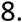 Management projektu	15Administrativní řízení projektu	16 ZPŮSOB ZAJIŠTĚNÍ NEZÁVISLOSTI OBORNÉHO TÝMU	16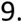  GENDEROVÉ PRINCIPY	18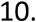 Genderová vyváženost týmů	18Genderová témata v instituci žadatele	18 VÝZKUMNÉ ZÁMĚRY, ROZVOJ INTERNACIONALIZACE, ODBORNÝ TÝM, INFRASTRUKTURA	20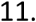 Výzkumný záměr č.1 – (BATERIE A SUPERKONDENZÁTORY)	21Abstrakt	21Vazba na stávající výzkum žadatele a partnerů	21Současný stav poznání	22Výzkumné cíle, aktivity a výsledky	24Aplikační potenciál	27Gender v obsahu výzkumu	27Složení odborného týmu, role, harmonogram náboru	27Plánované vzdělávací aktivity	30Modernizace a upgrade infrastruktury	30Výzkumný záměr č.2 – (POWER-TO-X)	33Abstrakt	33Vazba na stávající výzkum žadatele a partnerů	33Současný stav poznání	34Výzkumné cíle, aktivity a výsledky	36Aplikační potenciál	39Gender v obsahu výzkumu	39Složení odborného týmu, role, harmonogram náboru	39Plánované vzdělávací aktivity	42Modernizace a upgrade infrastruktury	42Výzkumný záměr č.3 – (SOLAR-2-X)	46Abstrakt	46Vazba na stávající výzkum žadatele a partnerů	46Současný stav poznání	47Výzkumné cíle, aktivity a výsledky	49Aplikační potenciál	52Gender v obsahu výzkumu	52Složení odborného týmu, role, harmonogram náboru	52Plánované vzdělávací aktivity	54Modernizace a upgrade infrastruktury	54Výzkumný záměr č.4 – (MOLEKULÁRNÍ DESIGN PRO KONVERZI A UKLÁDÁNÍ ENERGIE)	56Abstrakt	56Vazba na stávající výzkum žadatele a partnerů	56Současný stav poznání	56Výzkumné cíle, aktivity a výsledky	59Aplikační potenciál	61Gender v obsahu výzkumu	62Složení odborného týmu, role, harmonogram náboru	62Plánované vzdělávací aktivity	64Modernizace a upgrade infrastruktury	64Výzkumný záměr č.5 – (INŽENÝRSTVÍ SYSTÉMŮ UKLÁDÁNÍ A PŘEMĚNY ENERGIE)	65Abstrakt	65Vazba na stávající výzkum žadatele a partnerů	66Současný stav poznání	66Výzkumné cíle, aktivity a výsledky	69Aplikační potenciál	71Gender v obsahu výzkumu	71Složení odborného týmu, role, harmonogram náboru	71Plánované vzdělávací aktivity	72Modernizace a upgrade infrastruktury	73Výzkumný záměr č.6 – (ENERGIE: BUDOVY, MĚSTA A OBCE)	73Abstrakt	73Vazba na stávající výzkum žadatele a partnerů	74Současný stav poznání	74Výzkumné cíle, aktivity a výsledky	75Aplikační potenciál	78Gender v obsahu výzkumu	78Složení odborného týmu, role, harmonogram náboru	78Plánované vzdělávací aktivity	80Modernizace a upgrade infrastruktury	80 MEZINÁRODNÍ SPOLUPRÁCE	81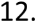 Mezinárodní spolupráce odborného týmu	82Příprava žádostí o podporu do mezinárodních grantových soutěží	83 MOBILITY ODBORNÉHO TÝMU	84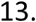 Mobility odborného týmu – výjezdy	84Mobility odborného týmu – příjezdy	87 ANALÝZA RIZIK	88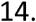  ROZPOČET	93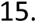  UDRŽITELNOST	93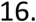 ÚVODTento projekt spojuje vedoucí výzkumná pracoviště v oborech zaměřených na konverzi a skladování energie, včetně integrace těchto zařízení do energetické sítě a vybraných průmyslových odvětví. Cílem je vybudovat dlouhodobý multidisciplinární výzkumný a vývojový program zajišťující budoucí mezinárodní konkurenceschopnost ekonomiky ČR.  Klíčovým aspektem projektu je holistický přístup  k vyvíjeným technologiím sahající od kvantově chemických výpočtů, přes výzkum a vývoj jednotek konverze a skladování, až po jejich integraci do distribuční sítě a urbanistických řešení na bázi energeticky soběstačných komunit. Projekt primárně vybuduje znalostní základnu nezbytnou pro transformaci českého průmyslu mající za cíl snížení závislosti na fosilních palivech. Tato znalostní základna  je  nezbytnou  podmínkou  budoucí  konkurenceschopnosti  českého  průmyslu,  ale  rovněž i efektivity veřejné správy České republiky, která je zodpovědná za nastavení nezbytného legislativního rámce pro tuto transformaci. Navrhovaný projekt díky svému multidisciplinárnímu charakteru rovněž významně ovlivní vývoj řady vědeckých oborů a vzdělávání nových odborníků v oborech relevantních k obnovitelné energetice a dekarbonizačním technologiím. Díky realizaci projektu dojde k vytvoření kvalitativně nových spoluprací mezi jednotlivými výzkumnými týmy nejen na národní, ale i mezinárodní úrovni. To výrazně posílí jejich pozici a konkurenceschopnost na mezinárodním poli.  ZKRATKY A VYSVĚTLIVKY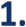   ZÁKLADNÍ ÚDAJE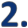   OBOROVÉ ZAŘAZENÍ PROJEKTU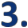 Konverze a skladování energie je komplexní obor, jehož nutný rozvoj musí být podpořen významným pokrokem hned několika vědeckých disciplín. Tato komplexita je reflektována i v navrhovaném projektu, v jehož výzkumných záměrech dochází k interakci několika vědeckých oborů se zaměřením na společné cíle a výsledky. Součinnost jednotlivých vědeckých disciplín je blíže popsána v rámci kapitoly 11.Navrhovaný projekt spadá dle klasifikace druhé úrovně FORD do oboru 2.5 Materiálové inženýrství. Vývoj a optimalizace nových technologií pro ukládání energie (m. j. baterie, elektrolyzéry, palivové články, fotovoltaické články) vyžaduje významný pokrok ve vývoji materiálů pro jednotlivé komponenty studovaných systémů na několika úrovních. Tohoto pokroku je nutno dosáhnout jak na úrovni intrinzické aktivity materiálů, které nelze docílit bez teoretického pochopení chování materiálů na sub- nanometrové úrovni, tak na úrovni jejich integrace do reálných článků a jejich optimalizací. VZ 1 až 3 rozvíjejí problematiku jednotlivých technologií ukládání a konverze energie (viz kapitola 11), VZ 4 až 6 se pak zaměřují na rozvoji dosud chybějících metodik a přístupů, zejména pak v oblasti multi- dimenzionálního teoretického modelování materiálů a navazujících technologií.Kromě hlavního oboru se problematika, řešená projektem, dotýká i dalších oborů dle klasifikace druhé úrovně FORD:2.2 Elektrotechnika, elektronické inženýrství, informační inženýrstvíElektrotechnické inženýrství a informační inženýrství představují nevyhnutelnou a nezbytnou součást masové integrace technologií přeměny a uchovávání energie do každodenního života. Rozvoj odpovídajícího znalostního zázemí, nástrojů a strategií pro budoucí celospolečenské využití je proto důležitou součástí navrhovaného projektu (viz náplň VZ 6).1	Tabulka	2.2	Frascati	Manual	2015,	odkaz:	https://www.oecd-ilibrary.org/docserver/9789264239012- en.pdf?expires=1651492557&id=id&accname=guest&checksum=0C74F0A451025900220FAB35F067393F2.4 Chemické inženýrstvíNavrhovaný projekt reflektuje celkovou energetickou náročnost moderní společnosti obecně stejně jako významnou roli průmyslu v ekonomickém fungování ČR. Proto se významná část navrhovaného projektu zaměřuje na technická řešení umožňující využití nově vyvinutých materiálů a procesů v komplexních celcích, často ve zcela novém konstrukčním uspořádání, a především s ohledem následného zvětšení jejich měřítka co nejblíže průmyslové realizaci. Tato problematika je primárně náplní práce chemického inženýrství. Z tohoto důvodu jsou témata řešená projektem v rámci VZ 5 klasifikována rovněž v oboru Chemického inženýrství.2.10 NanotechnologieAktivní elektrodové materiály zejména pro pokročilé bateriové systémy a elektrolyzéry i palivové články jsou typicky připravovány ve formě nanočástic nebo nanostrukturovaných tenkých vrstev tak, aby bylo dosaženo optimálních provozních parametrů. Vývoj nové generace těchto materiálů proto nutně vyžaduje kontrolu struktury a aktivity na sub-nanometrové úrovni, což umožní jak optimalizaci požadovaných procesů, tak i minimalizaci použití kritických surovin. V tomto ohledu dosahuje zaměření projektu úrovně, která přesahuje konvenční materiálové inženýrství a zejména v rámci VZ 1 až 4 spadá rovněž problematiky nanotechnologií.Hlavním oborem navrhovaného projektu dle Stromu odborností a oborů OP JAK je obor OPJAK_1P_2P_9.10_Ostatní materiály. Jak plyne z výše uvedeného zdůvodnění oborového zařazení do hlavní kategorie dle klasifikace FORD, dominující náplní projektu je vývoj materiálů s vysokou přidanou hodnotou, zejména pak (elektro, foto)katalyzátorů, elektrod a dalších komponent jednotek pro konverzi a skladování energie. Dle Stromu odborností a oborů OP JAK pak tato problematika spadá právě do oboru „Ostatní materiály“, s výrazným přesahem do následujících oborů:OPJAK_1P_2P_3.9_Průmyslová chemie a chemické inženýrstvíVýznamnou složku  aktivit  projektu  představuje  optimalizace  vyvíjených  řešení  procesů  konverze a skladování energie směrem k očekávané průmyslové produkci, včetně zvětšování jejich rozměrů. Tento směr výzkumu je založen na metodách chemického inženýrství a jejich využití je nutnou podmínkou  úspěšné  realizace.  Těžiště  těchto  aktivit  spadá  do  VZ  5.  Inženýrská  řešení  vyvíjená  v rámci VZ 5 jsou zároveň závislá na výsledcích získaných v rámci výzkumných aktivit záměrů VZ 1,2 a 3. Další řešení VZ 1, 2 a 3 je pak rovněž závislé na zpětné implementaci výsledků dosažených ve VZ 5.OPJAK_1P_2P_9.5_Nejaderná energetika, spotřeba a užití energieVýsledky navrhovaného projektu budou primárně uplatněny v oblasti nejaderné energetiky, a to zejména ve vztahu k implementaci obnovitelných zdrojů energie. Skladovací technologie jsou nutné pro stabilizaci sítě a rovněž najdou uplatnění v dalších oblastech, jako jsou např. výroba “zelených” paliv, výroba průmyslových hnojiv či jiných chemických látek, a to bez využití fosilních paliv. Začlenění vyvíjených technologií ukládání energie do distribuční sítě bude rovněž rozšířeno o vývoj nové generace “zelených“ zdrojů energie, konkrétně fotovoltaických panelů. Výsledky relevantní pro tento obor budou generovány ve VZ 1,2,3 a 6.OPJAK_1P_2P_9.2_Senzory, čidla, měření a regulaceIntegrace jednotek pro konverzi a skladování do distribuční sítě je nutně spojena s vývojem regulačních systémů nezbytných pro řízení toků energie na úrovni budov a lokálních celků. Technologicky relevantní vstupní veličiny poskytované senzory (napětí, proud, teploty apod.) budou zpracovávány    v řídících jednotkách ovládajících jednotlivé prvky distribučního systému. Komunikace jednotlivých částí sítě, nastavení komunikačních protokolů, optimalizace regulačních algoritmů a vývoj řídících systémů nutných pro implementaci bateriových úložišť budou řešeny v rámci VZ 6.OPJAK_1P_2P_9.1_Elektronika a optoelektronika, elektrotechnikaObor elektrotechniky se v silnoproudé části obecně zabývá výrobou, distribucí a užitím elektrické energie. Tato problematika a současně i oblast výkonové elektroniky v napěťových měničích pro převod stejnosměrného napětí na střídavé je nezbytnou podmínkou integrace fotovoltaiky, palivových článků nebo baterií do přenosové soustavy a bude řešena v rámci VZ 6.  CÍLE PROJEKTU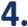 Cílem předkládaného projektu je:Zrealizovat 6 výzkumných záměrů, které jsou vzájemně logicky propojeny a které představují originální řešení na mezinárodní úrovni v oblasti základního pochopení a optimalizaci realizace chemických procesů, které jsou základem přeměny a uchovávání energie z obnovitelných zdrojů, a jejich integrace do elektrické sítě. Tento technologický průlom umožní rozšíření kapacit instalovaných zdrojů obnovitelné energie, zvýšení účinnosti uchovávání energie jimi produkovaných a jejího dalšího využití v energetice, či jiných odvětvích průmyslu. To zásadním způsobem usnadní dekarbonizaci a restrukturalizaci ekonomiky ČR. Tento cíl bude dosažen prostřednictvím KA 2.Propojením 6 výzkumných záměrů vytvořit vysoce funkční profesionální úzce spolupracující multioborový tým, který je garantován kapacitami v různorodých odvětvích materiálového inženýrství, chemie, chemického inženýrství, elektrotechnického inženýrství a architektury tak, aby bylo dosaženo rozvoje expertízy jeho členů prostřednictvím tvorby společných publikací, což umožní efektivnější odborný rozvoj nově přijímaných výzkumných pracovníků. Tento cíl bude dosažen prostřednictvím KA 3.Prohloubit   vzájemnou   mezinárodní   spolupráci   s renomovanými   výzkumnými   institucemi   a navázat alespoň jednu další s cílem sdílet a šířit nové poznatky mezi odbornými týmy všech zapojených členů řešitelského konsorcia. Tento cíl bude dosažen prostřednictvím KA 4.Posílit  internacionalizaci   výzkumné   práce   vedoucí   k   produkci   96   vědeckých   publikací   se zahraničním spoluautorstvím a podání návrhů alespoň 26 mezinárodních grantových projektů. Tento cíl bude dosažen prostřednictvím KA 4.Pořídit přístrojové a infrastrukturní vybavení nezbytné k realizaci výzkumných záměrů, které přispěje k budování excelence výzkumných týmů všech členů řešitelského konsorcia a posílení jejich pozice v mezinárodním prostředí díky přístupu k novým technikám a nově pořízenému vybavení. Tento cíl bude dosažen prostřednictvím KA 5.Zrealizovat plánované mobility v celkovém rozsahu 17 výjezdů a 2 příjezdů, vedoucích k přenosu kompetencí a internacionalizaci výzkumného týmu a sdílení poznatků i v budoucnosti. Tento cíl bude dosažen prostřednictvím KA 6.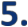 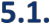 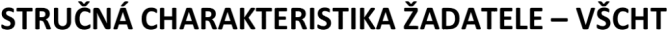 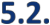 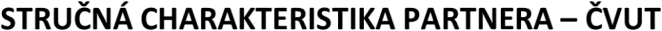 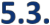 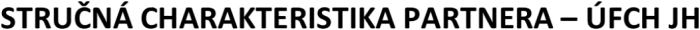 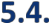 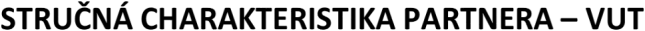  	.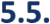 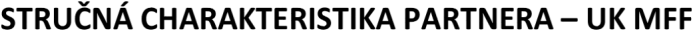 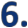  	: 	; 	. 	. 	: 	. 	. 	.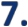 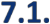 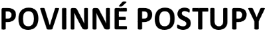  	;J	 	.s	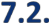 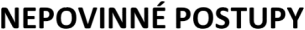 is 	.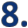  	.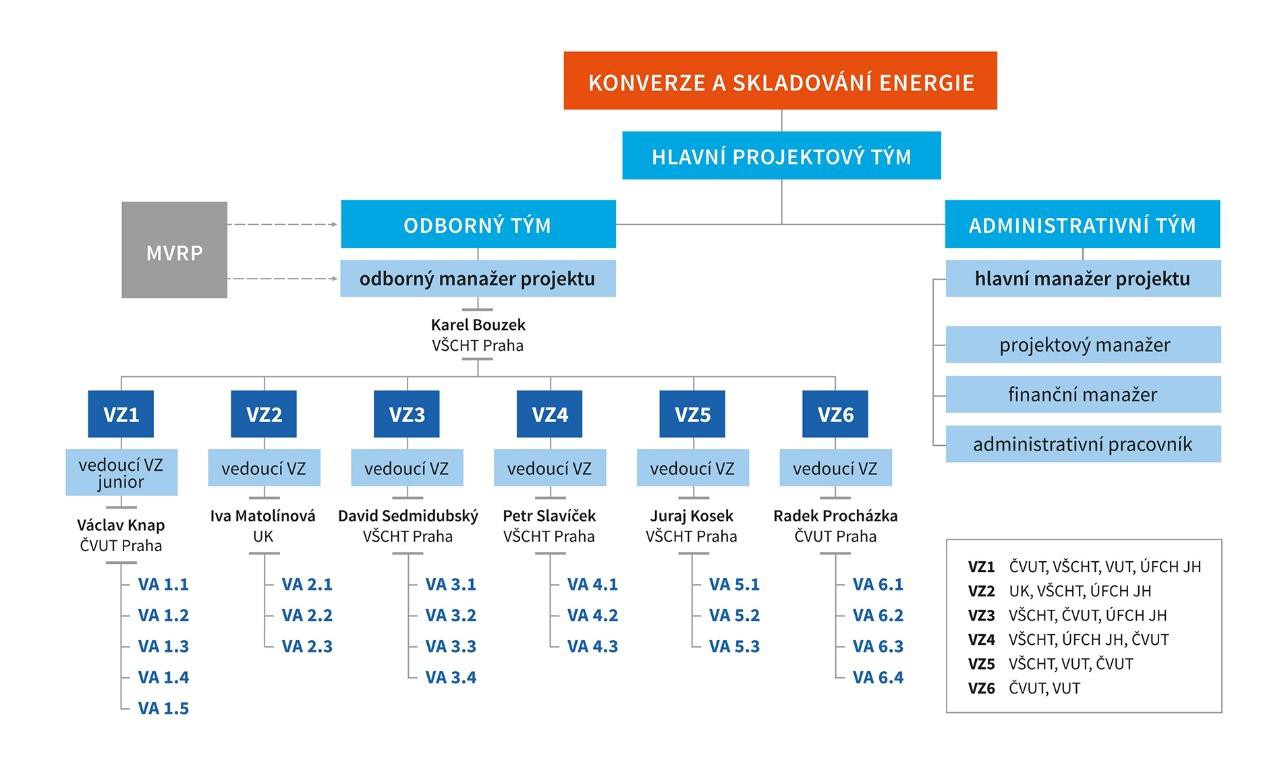 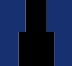 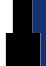 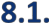 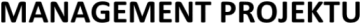  	: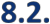 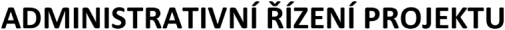 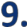 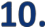 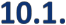 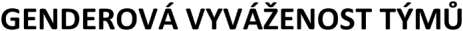  	.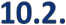 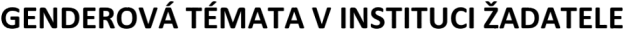  	í 	. 	: 	: 	í 	“ 	í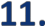 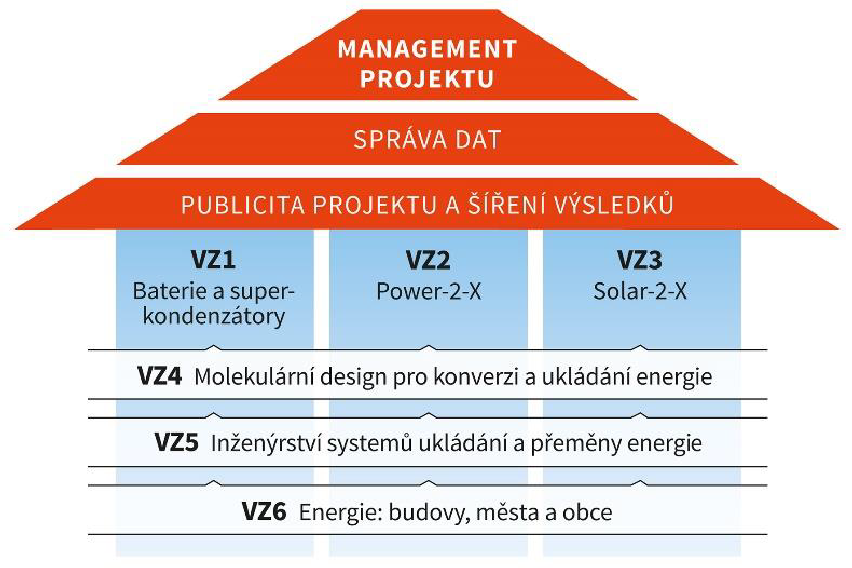 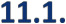 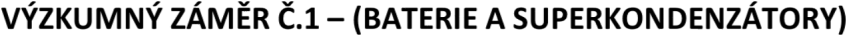 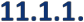 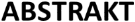 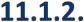 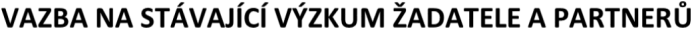 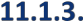 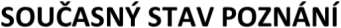 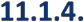 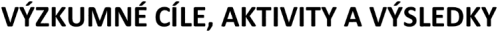 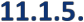 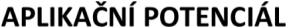 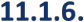 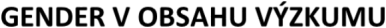  	.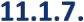 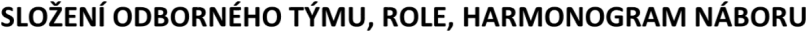 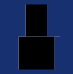 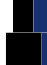 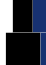 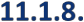 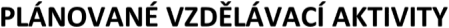 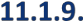 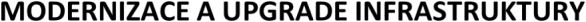 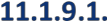 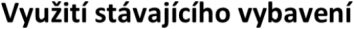 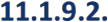 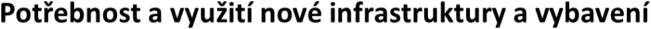 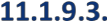 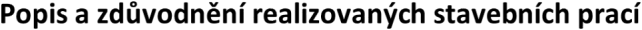 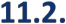 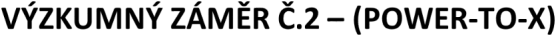 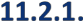 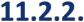 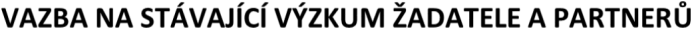 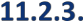 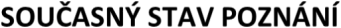 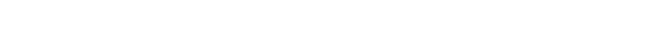 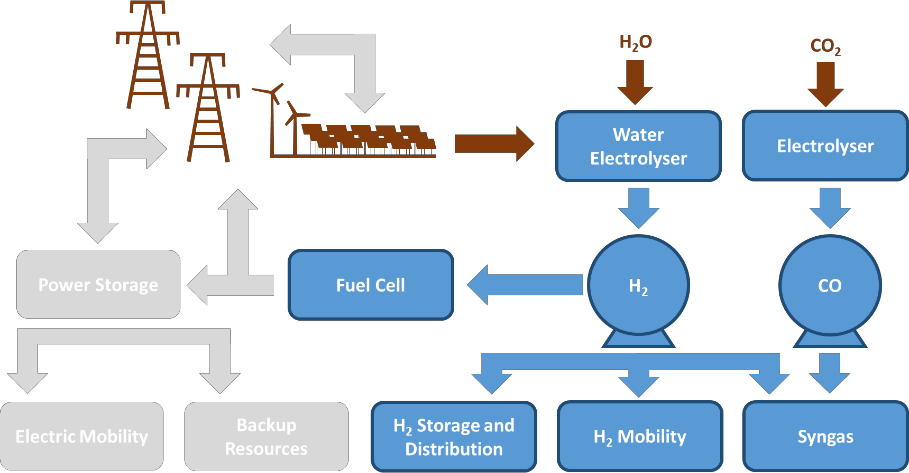 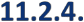 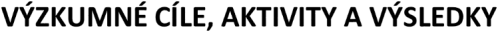 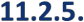 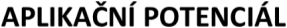 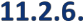 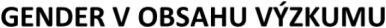 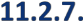 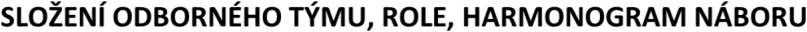 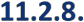 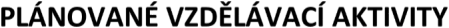 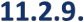 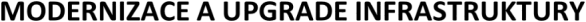 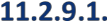 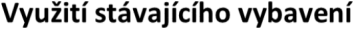  	: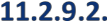 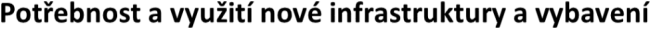 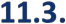 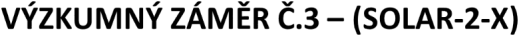 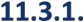 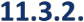 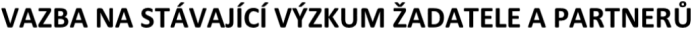 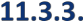 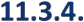  	)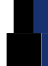 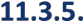 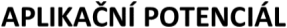  	.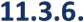 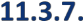 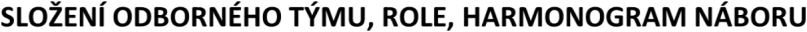 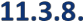 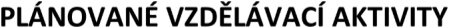 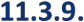 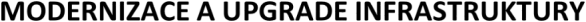 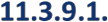 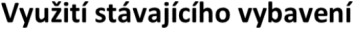 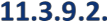 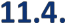 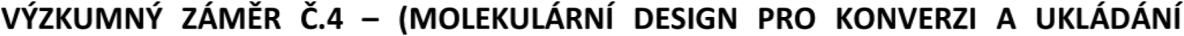 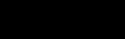 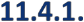 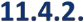  	.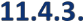 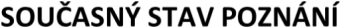  	.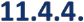 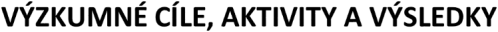 .: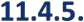  	.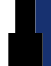 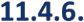 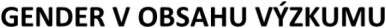  	.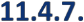 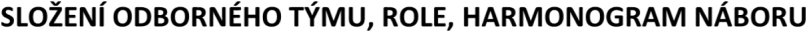  	.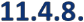 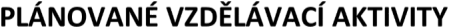 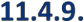 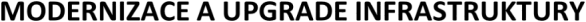 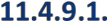 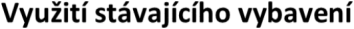 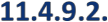 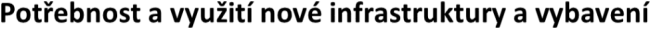 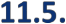 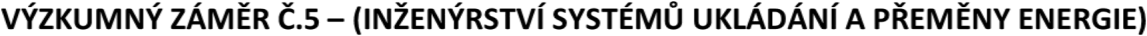 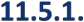 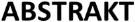 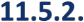 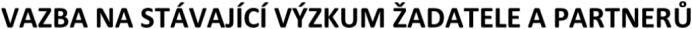 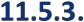 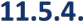  	.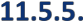 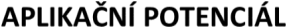 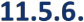 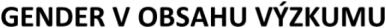 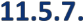 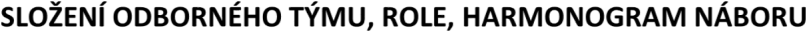  	.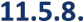 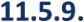 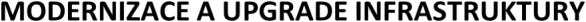  	.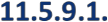 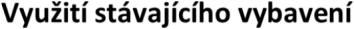 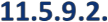 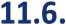 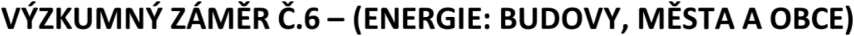 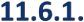 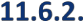 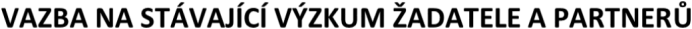 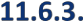 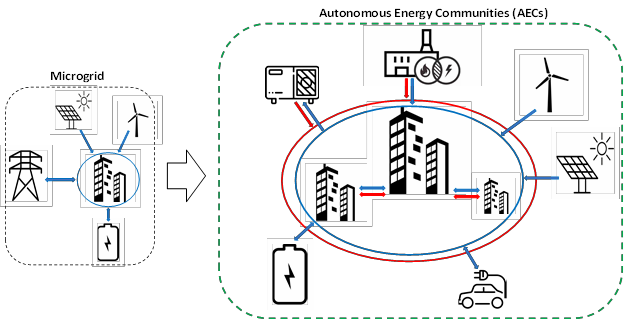 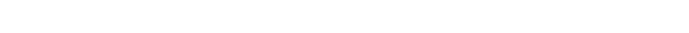 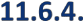 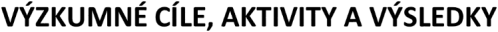  	.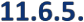 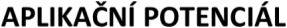 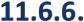 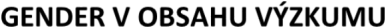 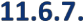 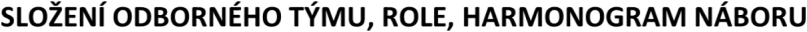 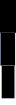  	.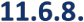 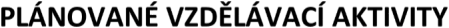 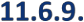 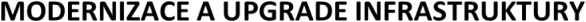  	.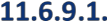 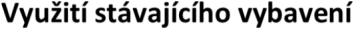 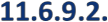 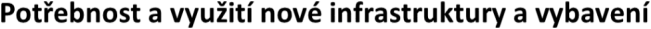 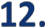 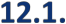 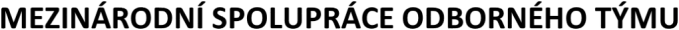  	. 	.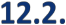 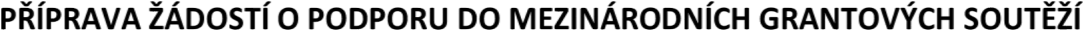  	: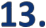  	.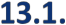 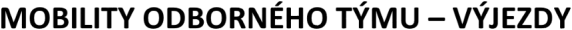 ..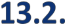 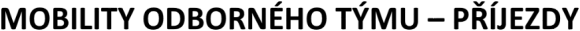 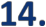  	..J	 	, 	, 	í	. 	; 	..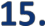 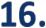  	. 	.Verze:2Vydal:Řídicí orgán OP JAKDatum platnosti:Dnem zveřejnění na webových stránkách OP JAKDatum účinnosti:04. 10. 2022ZkratkaVysvětleníČVUTČeské vysoké učení technické v PrazeDVDuševní vlastnictvíFORDFields or Research and Development (Obory výzkumu a vývoje) dle OECDFTEFull Time Equivalent; pojem, kterým se označuje jednotka vyjadřující míru zapojení či kapacitu vytížení pracovníka přepočtená na 100 % kapacitu.IS KP21+Informační systém konečného žadatele/ příjemceISABInternational Scientific Advisory Board (Mezinárodní vědecká rada projektu)SPpŽPPravidla pro žadatele a příjemce – specifická částUCEEB ČVUTUniverzitní centrum energeticky efektivních budov ČVUT v PrazeÚFCH JHÚstav fyzikální chemie J. Heyrovského AV ČRUKUniverzita KarlovaVaVVýzkum a vývojVPZVýzkumný pracovník ze zahraničíVŠCHTVysoká škola chemicko-technologická v PrazeVUTVysoké učení technické v BrněVVZVedoucí výzkumného záměruZPPZákladní parametry projektu (příloha prvního aktu)Název projektuKonverze a skladování energieNázev žadateleVysoká škola chemicko-technologická v PrazeNázev partnera/partnerůČeské vysoké učení technické v PrazeÚstav fyzikální chemie J. Heyrovského AV ČR, v. v. i. Vysoké učení technické v BrněUniverzita KarlovaHlavní obor projektu dle Stromu odborností a oborů OP JAKOPJAK_1P_2P_9.10_Ostatní materiályVedlejší obor/obory projektu dle stromu odborností a oborů OP JAKOPJAK_1P_2P_3.9_Průmyslová chemie a chemické inženýrství OPJAK_1P_2P_9.5_Nejaderná energetika, spotřeba a užití energie OPJAK_1P_2P_9.2_Senzory, čidla, měření a regulace OPJAK_1P_2P_9.1_Elektronika a optoelektronika, elektrotechnikaHlavní obor dle klasifikace druhé úrovně FORD12.5 Materiálové inženýrstvíVedlejší obor/obory dle klasifikace druhé úrovně FORD2.2 Elektrotechnika, elektronické inženýrství, informační inženýrství2.4 Chemické inženýrství2.10 NanotechnologieCíle projektu:Cílem projektu Konverze a skladování energie je:realizace naplánovaných výzkumných záměrůprostřednictvím KA2tvorba/rozvoj excelentního výzkumného týmu, konkrétně: podpoření 207 osob z řad výzkumných pracovníků zapojených do projektu (205 členů odborného týmu – výzkumní a techničtí pracovníci; a 2 pracovníci ze zahraničí účastnící se mobilit), ovlivnění 5 institucíprostřednictvím KA3navázání (alespoň jedné) nové mezinárodní spolupráceprostřednictvím KA4posílení internacionalizace, konkrétně: podpoření 16 výzkumně-vývojových spoluprací; zajištění 214 příspěvků na odborných akcích; podání přihlášek 26 mezinárodních grantů a 53 národních grantů; vytvoření 96 odborných publikací se zahraničním spoluautorstvímprostřednictvím KA4pořízení přístrojového a infrastrukturního vybavení nezbytného k realizaci výzkumných záměrůprostřednictvím KA5realizace mobilit vedoucích k internacionalizaci výzkumného týmu.prostřednictvím KA6.II	I	 	t 	ííízzííí 	arí 	ar    kr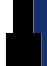 kít 	ít.t.tt).)....IIII	)I	)I	)I	)I	)I	I	I	I	I	I	I	 	)I	 	)I	 	)I	 	)I	 	)I	 	)I	 	)I	 	)I	 	)I	 	)I	 	)I	 	)I	 	)I	 	)I	 	)I	 	)I	 	)I	 	)I	I	I	I	I	I	I	)I	)I	)I	)I	)I	) 	íl 	íl 	ílrkr 	írrlrkr 	p 	TJ	L	T	 	TF	 	Tkk 	hkL	lkL	kkJ	kI	kkk 	-Zk 	-kkJ	kkk 	-kkkkkkk(	 	k 	kIII	)I	) 	í.í)).í)).í)).í)).í))aaaaai ii ii ii ii iit	.iit	.iit	.iit	.iit	.i.i.i.i.i.iiiiiiII	I	I	I	I	I	I	I	I	I	I	I	I	 	)I	 	)I	 	)I	I	I	I	)I	)I	I	I	Z J.ÍZ J.ÍZ J.ÍZ J.ÍZ J.Í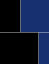 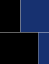 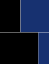 Z J.ÍZ J.ÍZ J.ÍI	 	rf2-J	J	tI	J	 	T 	T 	j 	sJ	JJ	o 	T 	n----III	)I	)2222iiii.....i).i).i).i).i).i)i	i	i	i	i	i	llllll.2.2.2.2.2.2III	)I	)I	)I	I	I	I	I	 	)I	 	)I	 	)I	 	)I	 	)I	 	)I	 	)I	 	)I	 	)I	 	)I	 	)I	 	)00I	I	I	I	00I	)22I	6 	írí 	írí 	írí 	írí 	írí 	írí 	írí 	írí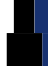   .r 	d 	k 	k 	š 	kř	 	k 	T 	T 	t 	k 	vř	ř	 	lř	ř	ř	x 	tř	xř	ř	ř	 	kř	ř	xř	ř	ř	ř	aIII	)I	)i3i3i3i3i3i3i3i333333333IIIII	)I	)I	)I	)I	)I	)I	I	I	I	I	I	I	I	 	)I	 	)I	 	)I	 	)I	 	)I	 	)I	 	)I	I	I	I	I	I	I	I	 	)I	 	)I	 	)I	 	)I	 	)I	 	)I	 	)I	)I	)I	)I	)I	)I	)I	)I	I	I	I	I	I	I	 	í-ji  r 	í-ji  r 	í-ji  r 	í-ji  rrr  . r   . 	í-ji  rrr  . r   . 	í-ji  rrr  . r   .J	J	J	 	nř	ř	E	ř	ř	T	ř	ř	ř	ř	J	ř	ř	ř	S	ř	ř	ř	ř	J	ř	J	ř	ř	ř	III	)I	)44444444í.) 	) 	) 	))))))EEÉEEÉEEÉEEÉ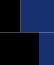 EEÉEEÉEEÉEEÉEEÉJ	 	T 	TxJ	III	)ílílílílílílílIIII	)I	)I	)I	)I	I	I	I	I	I	 	)I	 	)I	 	)I	 	)I	 	)I	I	I	I	I	I	 	)I	 	)I	I	I	)I	I	III	) 	í 	í- 	í- 	í 	í 	í 	í 	í 	k 	t 	kJ	 	k 	s 	s 	sMartin ČeněkKlíčový pracovník1.1.2024Výzkumník senior ČVUT0,40,40,40,4 	k 	kJ	 	kJ	 	k 	k(	(	(	Bude nominovánPracovník1.1.2025Student Ph.D. ČVUT00,50,50,500(4 osoby)íí 	.íí 	.íí 	.íí 	.íí 	.íí 	.íí 	.íí 	.íí 	.íí 	.íí 	.íí 	.íí 	.íí 	.íííííííí 	.í 	.í 	.í 	.í 	.í 	.í 	.III)I	)I	)I	I	I	I	I	I	I	I	I	)I	)I	)I	)I	I	I	I	)I	).............................................................................iiiiiiiiii....................................ss	ss	sííííss	llllss	í 	.í 	.í 	.í 	.í 	.í 	.í 	.ss	ss	 	. 	. 	. 	. 	. 	. 	. 	. 	. 	. 	. 	. 	. 	.ss	.......ss 	e 	e 	e 	e 	e 	ess	sIIIIIIIIIIIIIIssss	ííí((s	..šs	s	s	 	e 	í 	e 	í 	e 	ís	s	s	s	I.I... 	a 	a 	a 	a 	a 	a 	a 	a 	a 	a 	a 	a 	a 	a 	a 	a 	a 	a 	a 	a 	a 	a 	a 	aiiiiii 	ž 	t 	ž 	t  t  t 	ž 	t)) 	,)) 	,.íí)z	.z	.z	.z cz c 	) 	) 	ué.é...r	tr	tr	tuz s f žz s f žffr	tr	tffffiiyyyyeeeeeeííííí